Igor Zawartka
Klasa 2ia
Grupa 2.
2020.09.22Ćwiczenie 002
Konfiguracja serwera DHCP, DNS i Routingu na serwerze 2012R2Konfiguracja kart sieciowych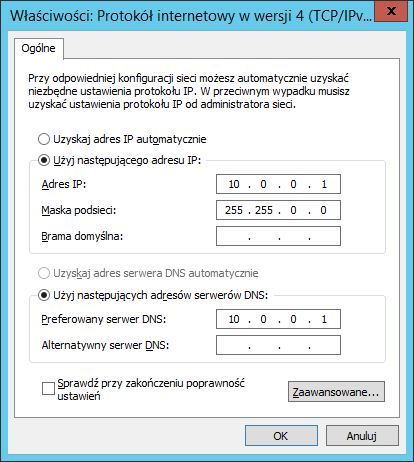 Obrazek 1: Konfiguracja ipv4 karty LAN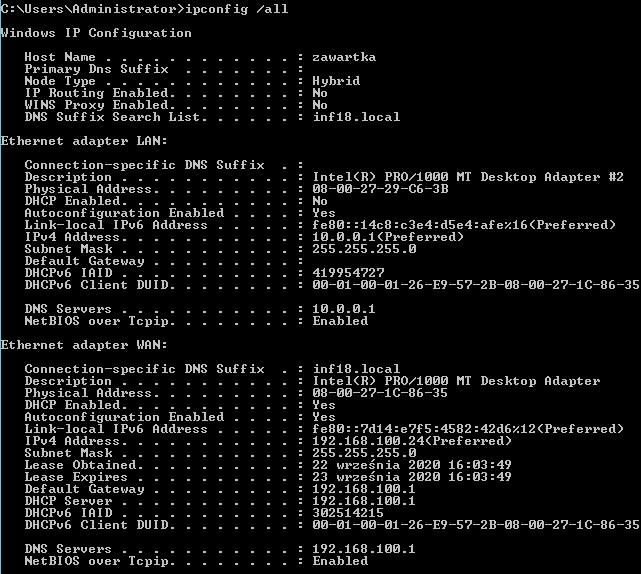 Obrazek 2: Sprawdzenie poprawności kart sieciowychInstalacja i konfiguracja serwera DNSSerwer DNS – Usługa, która na podstawie nazwy (np. komputera), określa jego adres IP w sieci.Sposoby działania DNS:Strefa przeszukiwania w przód – tłumaczy nazwy w sieci lokalnej na adresy IPStrefa przeszukiwania w tył – tłumaczy adresy IP w sieci lokalnej na nazwyStrefy serwera DNS:Strefa podstawowa – kopia główna bazy danych strefy, w której administratorzy dokonują wszystkich zmian w rekordach zasobów strefyStrefa pomocnicza – duplikat strefy podstawowej na innym serwerzeStrefa skrótowa – kopia strefy podstawowej zawierająca rekordy ważnych zasobów, które określają autoryzowane (wiarygodne) serwery strefy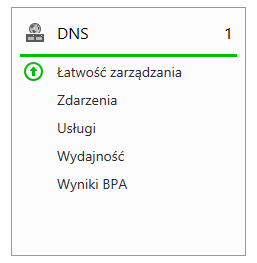 Obrazek 3: Usługa DNS jest zainstalowanaKonfiguracja strefy wyszukiwania do przodu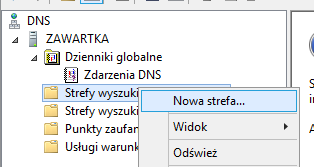 Obrazek 4: Dodawanie nowej strefy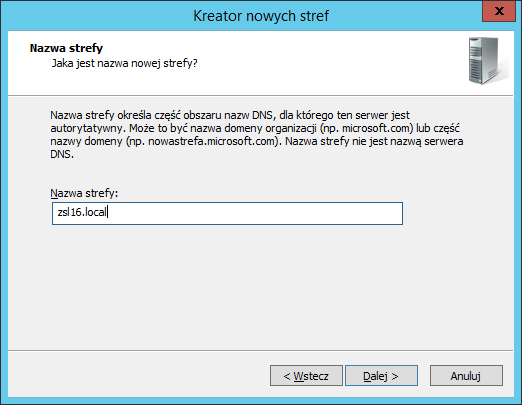 Obrazek 5: Przypisanie nazwy do strefy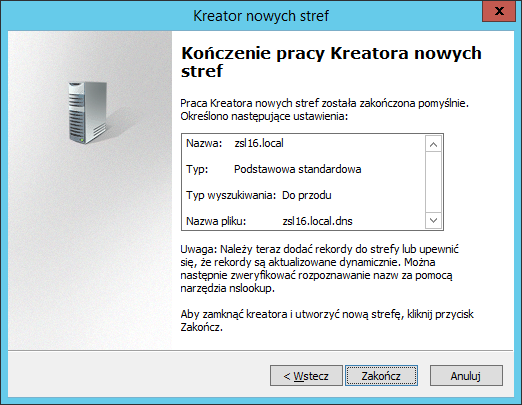 Obrazek 6: Podsumowanie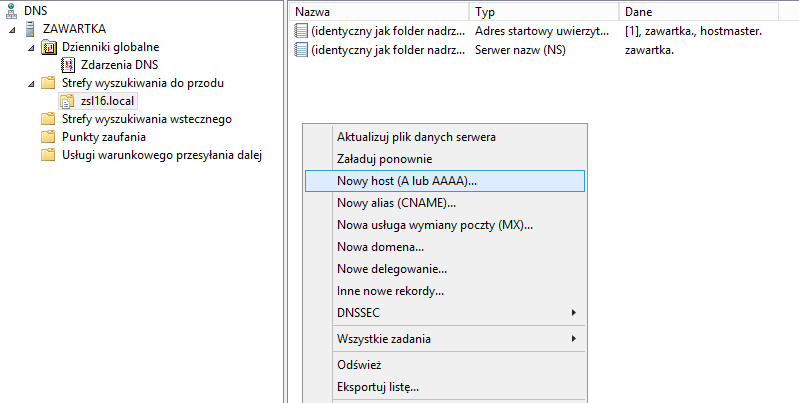 Obrazek 7: Dodawanie nowego hosta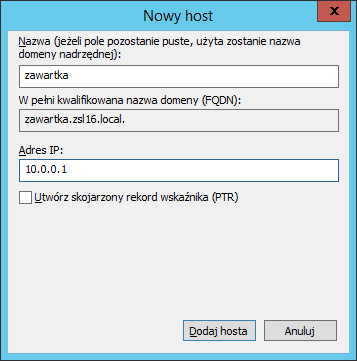 Obrazek 8: Konfigurowanie hosta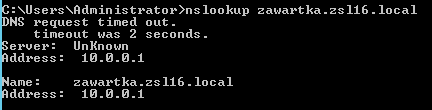 Obrazek 9: Serwer DNS działaKonfiguracja strefy wyszukiwania wstecznego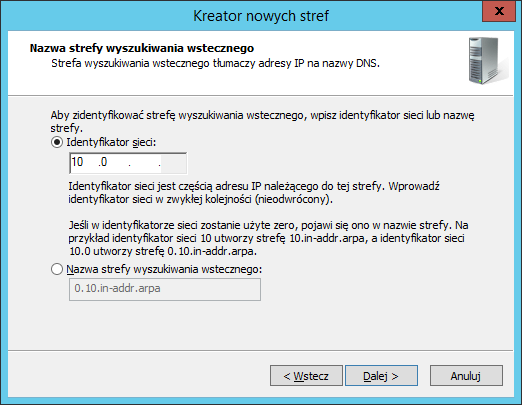 Obrazek 10: Tworzenie strefy wyszukiwania wstecznego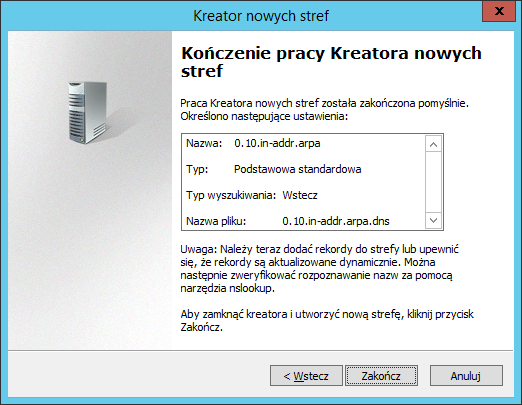 Obrazek 11: Podsumowanie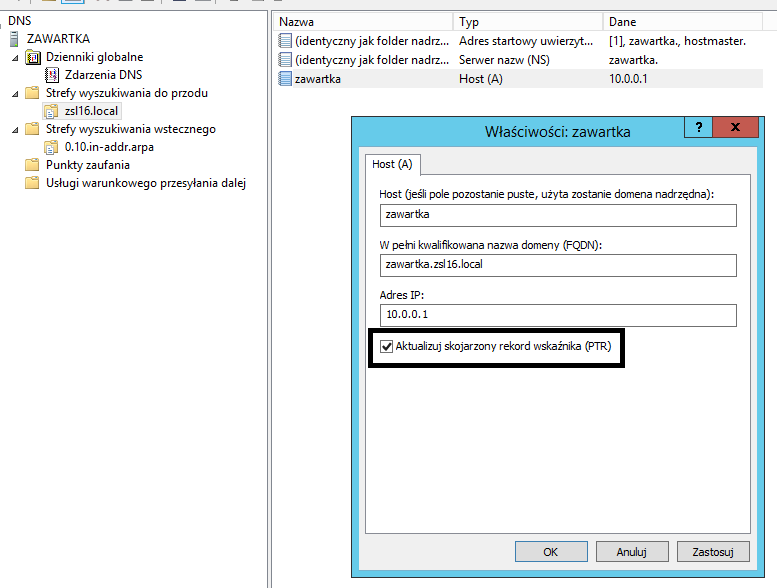 Obrazek 12: Dodawanie hosta do strefy wyszukiwania wstecznego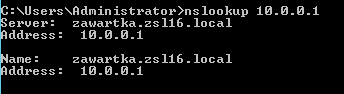 Obrazek 13: Serwer DNS działa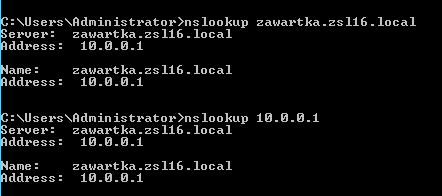 Obrazek 14: Lokalne sprawdzenie poprawności działania serwera DNS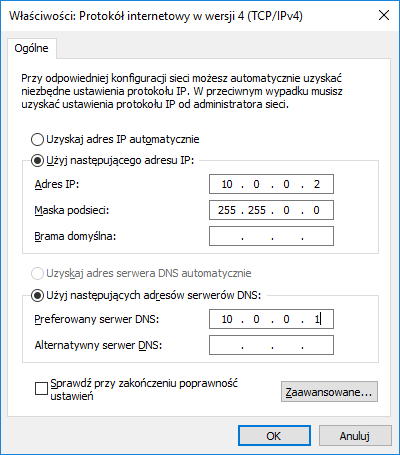 Obrazek 15: Konfiguracja karty sieciowej klienta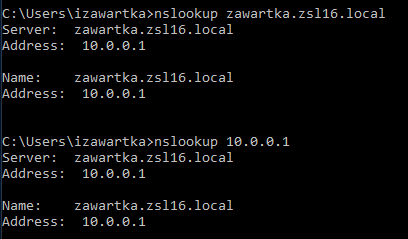 Obrazek 16: Sprawdzenie poprawności działania serwera DNS z komputera klientaOdblokowanie zapory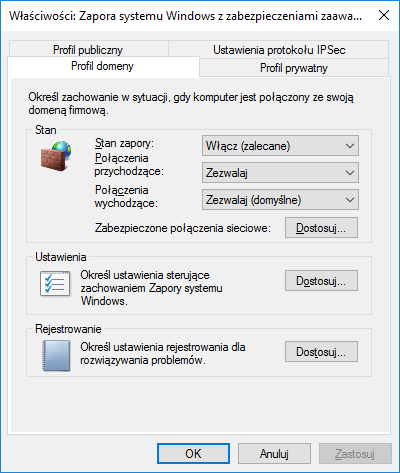 Obrazek 17: Odblokowanie zapory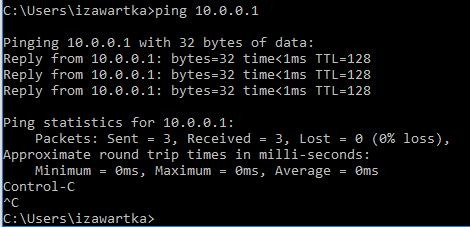 Obrazek 18: Pingi po odblokowaniu zaporyDodanie komputera hosta do DNS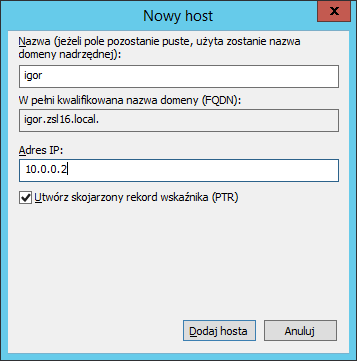 Obrazek 19: Dodanie nowego hosta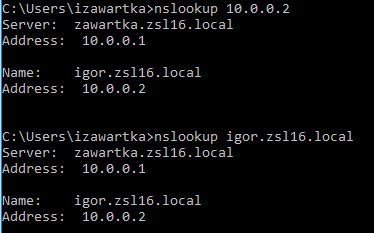 Obrazek 20: Serwer DNS działaInstalowanie serwera DHCP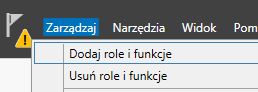 Obrazek 21: Dodawnie nowej funkcji w Menedżerze serwera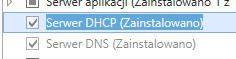 Obrazek 22: Wybranie serwera DHCPDalej dodajemy konieczne funkcje i przeklikujemy.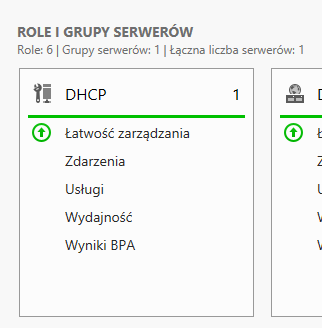 Obrazek 23: Doda się rola serwera DHCPKonfiguracja serwer DHCP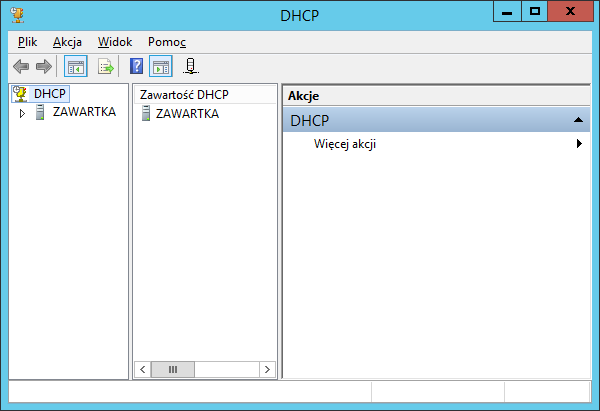 Obrazek 24: Ustawienia DHCP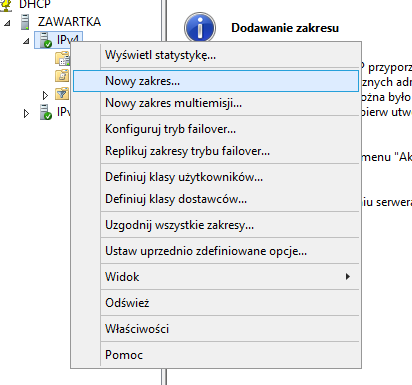 Obrazek 25: Tworzenie nowego zakresu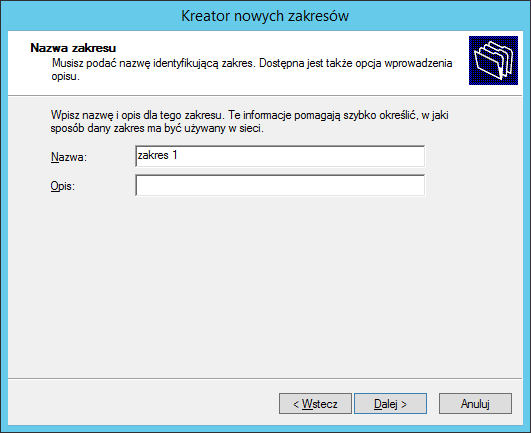 Obrazek 26: Dodanie nazwy zakresu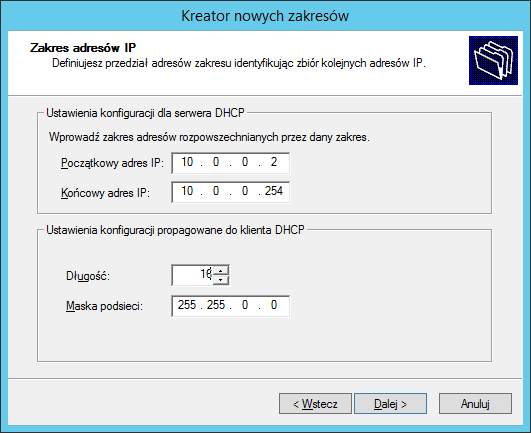 Obrazek 27: Ustawienie zakresu adresówDalej przeklikujemy.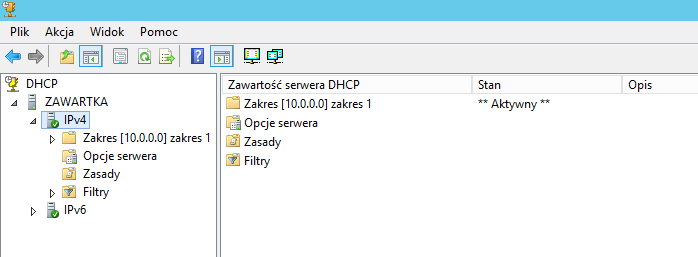 Obrazek 28: Zakres powinien zostać dodany do listy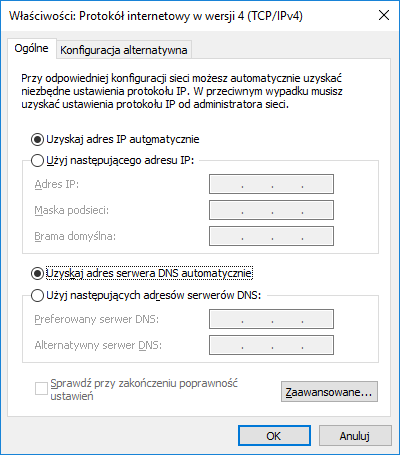 Obrazek 29: Ustawienie automatycznego pobierania adresu w ustawieniach karty sieciowej klienta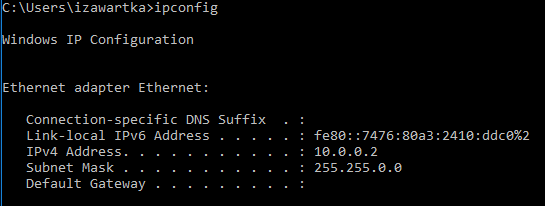 Obrazek 30: Adres klienta został ustawiony automatycznieInstalacja i konfiguracja routingu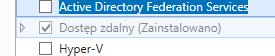 Obrazek 31: Instalowanie dostępu zdalnego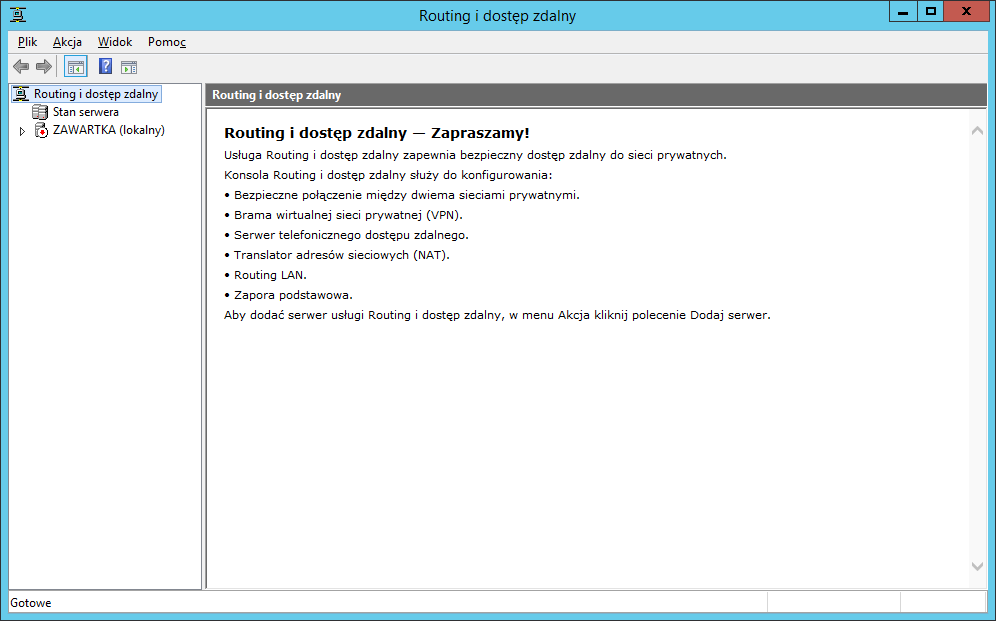 Obrazek 32: Ustawienia Routingu i dostępu zdalnego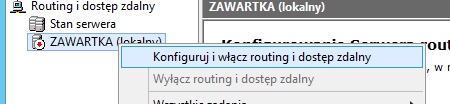 Obrazek 33: Włączenie routingu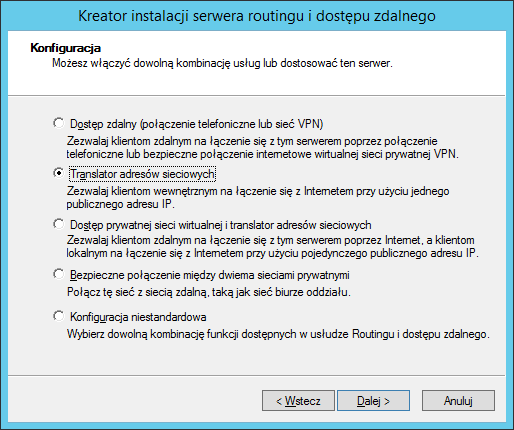 Obrazek 34: Wybranie Translatora adresów sieciowych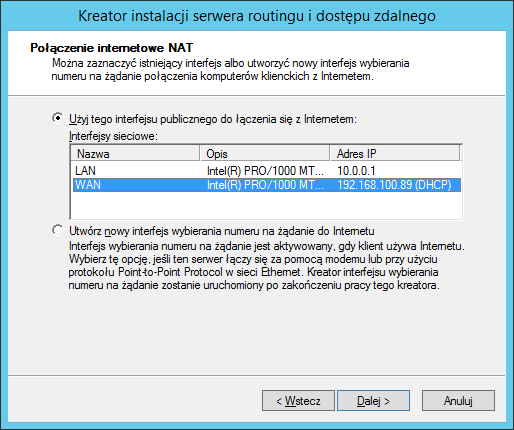 Obrazek 35: Wybranie karty sieciowej z dostepem do internetu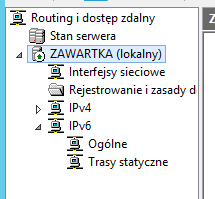 Obrazek 36: Routing jest włączony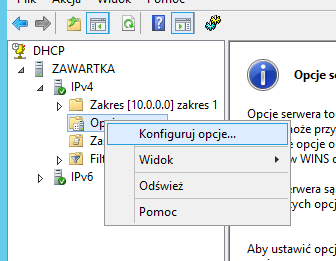 Obrazek 37: Wejście w opcja serwera DHCP > IPv4 > Konfiguruj opcje…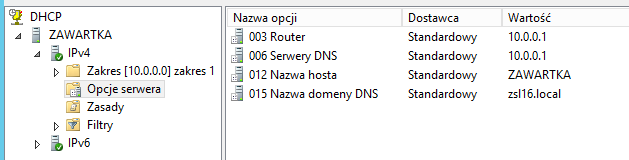 Obrazek 38: Opcje muszą wyglądać tak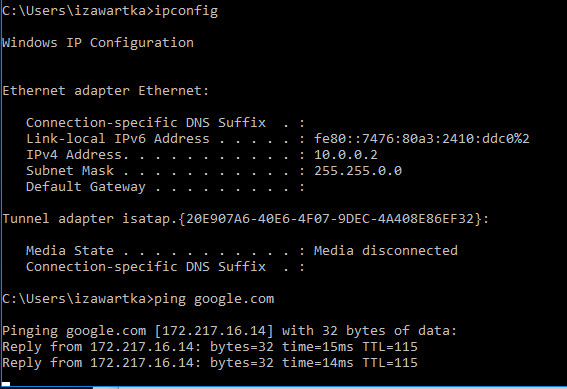 Obrazek 39: Klienci mają teraz dostep do internetu(czas edycji tak krótki, bo konwertowałem ze starego formatu Worda na nowy)